До Всесвітнього  Дня філософії (ЮНЕСКО)18 листопада 2016 року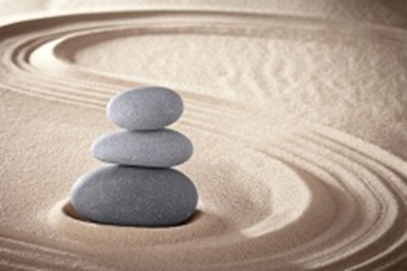 На базі кафедри філософії та педагогіки Державного ВНЗ «Національний гірничий університет»Дніпро, УкраїнаКруглий стіл на тему:«Гуманітарні цінності в період ідеологічних трансформацій»Тематика  дискуссії:- Ідеологічний проект людини у викликах XXI століття;- Стан людського буття в перервності великих картин світу;- Від деідеологізації споживацького суспільства до відродження великих гуманітарних нарративів;- Гуманітарні засади вищої освіти в період реформування вищої школи; - Трансформації наукової парадигми в світоглядних перспективах;  - Ідеологія та культура: екзистенційні виміри в часі  Регламент роботи круглого столу:Для участі в роботі круглого столу необхідно подати заявку (вказати ПІП, вчене звання, науковий  ступінь, посаду і місце роботи) на електронну адресу зав.каф. філософії та педагогіки НГУ, проф. Шабанової Юлії Олександрівни : jshabanova@ukr.net. Контактні  телефони:  47-02-11; 050 - 36 111 00Адреса проведення:  м. Дніпро, просп. Дм. Яворницького, 19, Національний гірничий університет, корп.1, поверх 3, ауд. 119. 10.00–10.15     Вступне слово зав. каф. філософії та педагогіки д. філос. н. професора Ю.О. Шабанової 10.15–10. 45    Виступ завідуючого кафедри філософії Університету Вітаутаса                                                                                                                                                  Великого, д. філос. н., професора  Гінтаутаса Мажейкіса  (м Каунас, Литва).  10.45 – 11.15   Виступи (до 10 хвилин)Проф. Шабанова Ю.О. «Людина  культурна»– ідеологічні запитування про вічне  Доц. Громов В.Є.    Культура в пошуку метафізичних засад істиності людського існування . Доц. Тарасова Н.Ю.      Національна ідентичність: з досвіду комеморативних проектів 11.15 – 12.30               Дискуссії12.30 – 13.30  Перерва13.30 – 14.00Виступ зав. кафедрою эдукології Університету Вітаутаса Великого,  д. пед. наук, професора Наталії Мажейкене  (м. Каунас, Литва)14.00 – 14.40  Виступи (до 10 хвилин )Проф. Приходько В.В.  Процес реформування вищої школи України Проф. Шабанова Ю.О. До проблеми цілісності освіти в технічних університетах Доц. Щелкунов А.О.      Трансформація самосвідомості інтелігенціїДоц. Ярош О.М.             Ідеологічний простір міжнародного положення України14.40 – 15.45                  Дискусії 15.45–16.00                   Підведення підсумків 